MitosisActivity 4Name ________________________________________ Period __________________Use Paint to draw and label the cells in each phase of mitosis. Save the cells as jpeg files. Use Microsoft Publisher to make a post card of the phases of mitosis - Include the names of the phases of mitosis on the address side of the post card. Use the images on the other side. Sample postcard 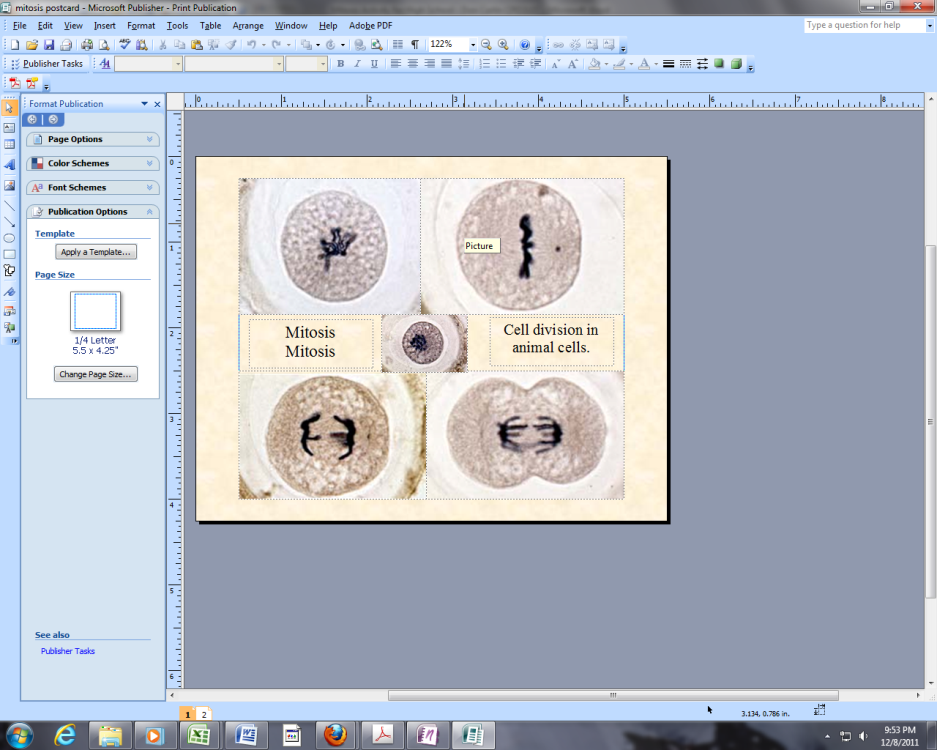 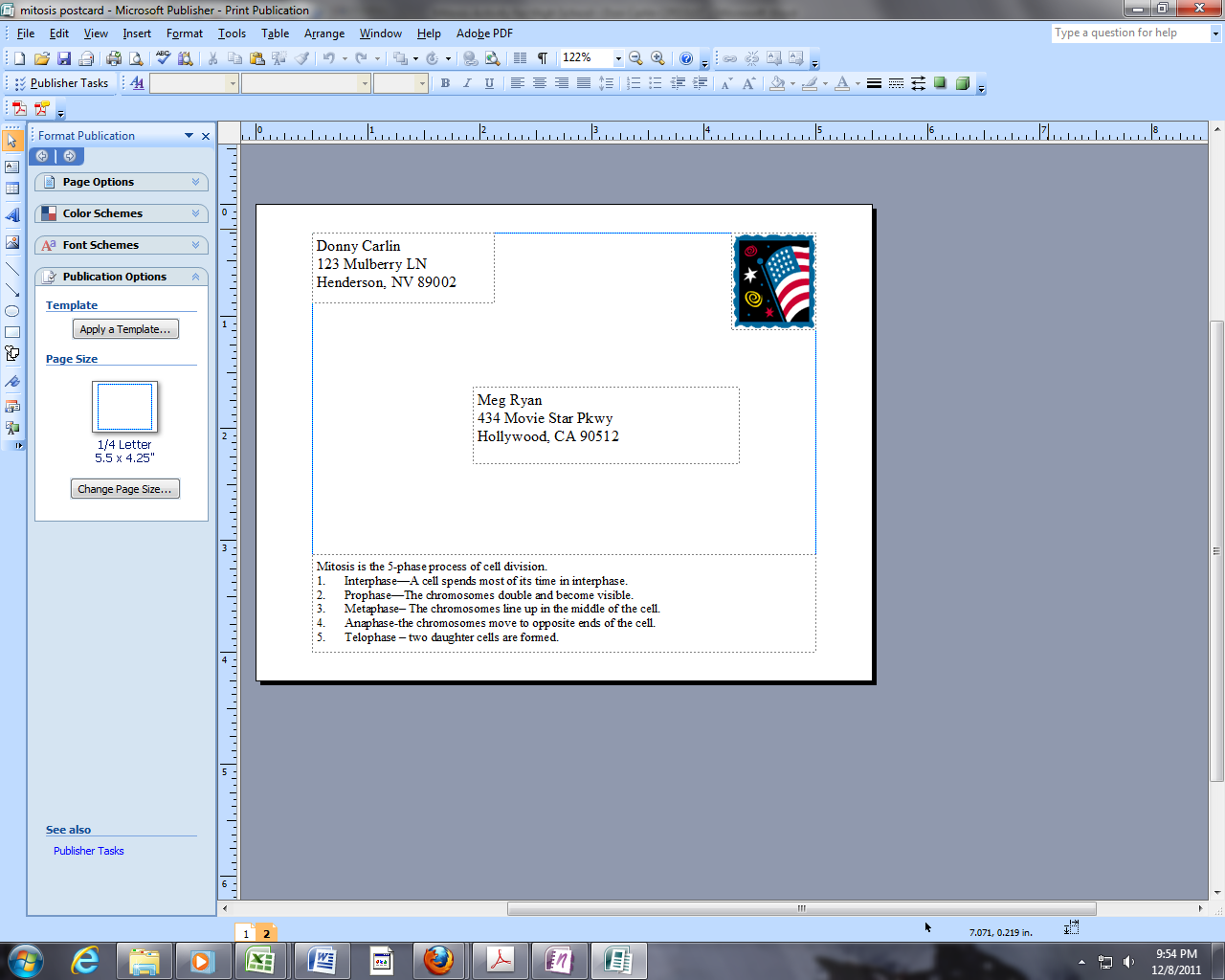 